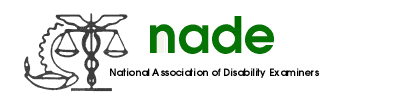 To:           NADE Board of  DirectorsFrom:       Sharon Summers, PresidentDate:        July 13, 2016Subject:    End of Year ReportIt has been my great pleasure to serve the NADE membership in the capacity of President for the 2015-2016 term.  I have served this great association with commitment, dedication and hard work this past year.  The NADE membership has given me daily encouragement in one form or another to accomplish the mission of  NADE.  The NADE Board has exceeded my expectations.  Your support was greatly appreciated. I organized, invited SSA Officials and conducted the NADE Mid-Year Board Meeting in Baltimore, Maryland in February.  I traveled on behalf of the membership to Washington, D.C. with the Legislative Director and the President-Elect to communicate the NADE 2016 Top Issues to key stakeholders and policy makers.  I have communicated with the NADE Board and the membership through emails and phone calls as appropriate.  I have sent emails of congratulations and encouragement as I have been made aware.  I have responded to all requests as soon as possible.  I have forwarded all appropriate  messages to the NADE Executive Leadership for consideration.  I have participated in conference calls with the ODD and the GAO.  I have addressed concerns and customer service issues as they arose by engaging the appropriate components of  NADE.   I have completed the Board directive to work with a professional contractor to establish a new NADE website.  I have researched and appointed a new Webmaster, two Webmaster Back-ups and a Communication Director to properly serve the membership.  I have worked closely with the new webmaster to assure the website represents the wishes of the NADE membership.  I have written the President’s Message for each Advocate issue during my term.   I have arranged for SSA Officials to speak at the National Conference in August.  I very much appreciate the opportunity to serve NADE as President.